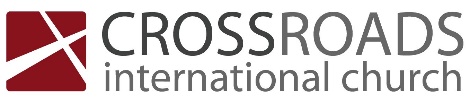 New People for the Glory of GodWe Walk in UnityEphesians 4:1-6EPHESIANS REVIEWWho am I?I am a blessed demonstration of God’s powerWho are we?We are dead people made aliveWe are a new body of people in ChristWe are God’s radical plan for His gloryWe are an impossible projectHow Do We Glorify God as New People?We remind ourselves of our new identity (v. 1)We work hard to keep the Spirit’s unity (vs. 2-4)We are to be humble (2a)We are to be meek (2b)“this quality does not suggest weakness but characterizes the person who does not need to assert or dominate and is not touchy, resentful, or retaliatory.”William KleinWe are to be patient and endure each other (2c)We are to be eager for peace (3)We represent God’s unity (vs. 5-6)CIC 19-09-2021